BERKSWICH PARISH COUNCIL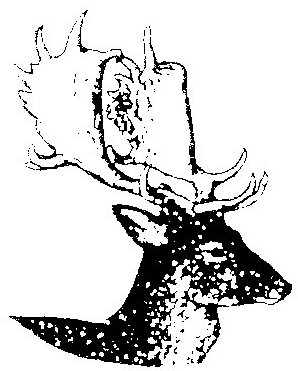 Summons to a Meeting of the CouncilTuesday 4 July 2023 at 7.30 pm in the Bromage Room at Walton (Berkswich) Village Hall, Green Gore Lane, Walton on the Hill Contact: Sue Fullwood, Clerk at berkswichclerk@gmail.com or on 07871 6452321	Public SessionResidents are welcome to bring matters to the Parish Council’s attention within the meeting. If a detailed response is required it would be helpful for the Clerk to receive questions in writing, preferably 5 days before the meeting.Agenda23/81	To note apologies for absence23/82	To record Declarations of Interest regarding items on the agenda23/83	To approve the minutes of the meeting held on 6 June 202323/84	Update on matters arising which are not agenda items23/85	To agree response to Draft First Homes Eligibility Criteria Consultation for South Staffordshire 23/86	To discuss the response from Staffs County Council to the joint letter regarding speed limits in the Milford/Brocton area 23/87	MaintenanceThe phone boxNotice boards23/88	To review Parish Fete Attendance23/89	To discuss December/January Meeting Date Amendment23/90	Financial MattersTo discuss resources and barriersTo approve Bank Reconciliation and expenditure for May 2023To approve Bank Reconciliation and expenditure for June 2023To approve budget report for June 202323/91	Planning MattersTo agree response to application 23/37568/COU – Wyevern 198 Main RoadTo agree response to application 23/37508/HOU - 38 Brocton Road23/92	To receive reports from other meetings:Environment GroupVillage Hall Council of Management 23/93	Agenda items for the next meeting scheduled for Tuesday 5 September 2023 at Walton Village Hall at 7.30 pm.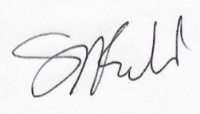 Signed   			Date:  27 June 2023